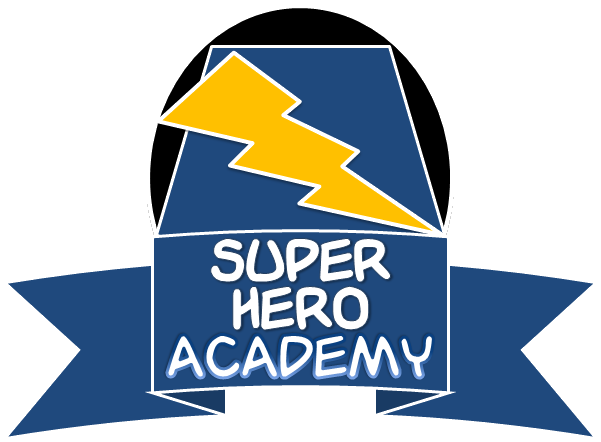 ENTRY FORM(Please print)Student Name: ___________________________________________________ Grade: ____________Name of Your Super Hero: ____________________________________________________________Your Hero’s Power(s): ________________________________________________________________School Name: ______________________________________________________________________Name of Teacher/Adult who Approved Your Entry: _________________________________________Name of Classroom Teacher: __________________________________________________________Parent/Guardian PermissionI am aware that my child is participating in the Super Hero Academy Create a Hero Contest and that all entries become the property of the Sexual Assault Crisis & Support Center (SAC&SC). I am also aware that the entry may appear on the SAC&SC website or in/on related promotional materials.I certify that this entry was created entirely by the student above and that it contains only original artwork and no copyrighted characters or artwork are used.Signature: __________________________________________________ Date: _________________Bring your illustration and completed entry form to your school counselor, or you may scan and email your illustration and completed entry form to the following email: sean@silentnomore.org, using the subject line: “ENTRY: (hero name).”Please submit both contest entry and completed entry form no later than June 1, 2016Thank you for entering the contest and best of luck!